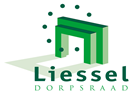 Stichting Dorpsraad Liesselp/a Hazelaar 265757 CA LIESSELdorpsraadliessel@hotmail.com www.dorpsraadliessel.nl 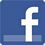 Stichting Dorpsraad Liessel Jaarverslag 2022Dit jaarverslag is een samenvatting van de onderwerpen en thema’s waaraan Dorpsraad Liessel het afgelopen jaar aandacht heeft besteed. De samenstelling van het bestuur gedurende 2022 was als volgt:Wij zijn bereikbaar via e-mail op het adres dorpsraadliessel@hotmail.com en natuurlijk ook via Facebook en Instagram. Verdere info kunt u vinden op onze website www.dorpsraadliessel.nl.Op-, en aanmerkingen op het jaarverslag 2022 kunt u richten aan de secretaris Dorpsraad Liessel via het mailadres dorpsraadliessel@hotmail.com .Woordje van de voorzitter.Zoals voor velen nog steeds 11 september 2001 een kantelpunt betekent voor hun kijk op de wereld en het gevoel daarbij, speelt na de komst in 2020 van een, nu gelukkig op z’n retour zijnde, pandemie, de inval van Rusland in Oekraïne op 24 februari 2022 ook nu weer een nooit meer uit te wissen breekpunt in de wijze waarop we onze wereld ervaren.   Als dorpsraad verkeren we in de gelukkige omstandigheid ons bezig te kunnen houden met minder schokkende zaken en ons in te spannen om het lastige minder vervelend, het leuke wat leuker en het mooie wat mooier te laten zijn.In onderstaand jaarverslag van 2022, waarvoor dank aan onze secretaris Toon Hikspoors, leest u hierover. Wilt u hierop actief inhaken dan is onze jaarvergadering  op 12 april een goede gelegenheid. Maar ook nadien kunt u een rol spelen en mede de inhoud van het jaarverslag 2023 gaan bepalen.Vergaderingen Dorpsraad. In totaal hebben we als dorpsraad  11x vergaderd, waarvan: 2x Een openbare vergaderingen: 6 april jaarvergadering en 2 november openbare vergadering.9x Een besloten vergaderingen: 5 januari, 2 februari, 9 maart, 29maart, 11 mei, 1 juni, 6 juli, 5 oktober, 7 december.Tijdens de besloten vergadering van 29 maart hebben we vergaderd met burgemeester Mw. G.Buter en wethouder Helm Verhees.  Enkele inwoners van Liessel hebben gebruik gemaakt van het inloop half uurtje tijdens de besloten vergaderingen.Openbare jaarvergadering 6 april 2022. Tijdens de jaarvergadering op 6 april 2022 hebben we achttien belangstellenden welkom mogen heten.I.v.m. ziekte van Koos van Straaten (voorz. dorpsraad) heeft Toon Hikspoors de vergadering voorgezeten.Tijdens de vergadering zijn de notulen van de uitgestelde jaarvergadering van 3 november 2021, het jaarverslag dorpsraad 2021 en het financiële jaarverslag 2021 goedgekeurd.Openbare najaarsvergadering 2 november 2022. Tijdens de openbare vergadering op 2 november 2022 hebben we vijfentwintig belangstellenden welkom mogen heten.De vergadering heeft op 2 november 2022 de notulen van de jaarvergadering van 6 april 2022 goedgekeurd.Plannen “Beweegtuin”. Na de pauze zijn door Mw. Maria van Eijk en Mw. Ingrid Bloemers (Wijkwerker LEV Deurne) de plannen gepresenteerd voor het realiseren van een beweegtuin, met als doel heel Liessel in beweging te krijgen.“Plan Leegveld”.Sjors Hoek, regiomanager waterschap Aa en Maas, heeft a.d.h.v. foto ’s en kaarten, de werkzaamheden en het doel “Plan Leegveld” toegelicht. De afronding van het plan wordt verwacht op 31 maart 2023.Het doel is om de grondwaterstand met +/- 12 cm te verhogen en te stabiliseren.Kennismakingsbezoek Burgemeester Greet Butter, 29 maart en 9 april 2022.Besloten vergadering 29 maart 2022.Tijdens de besloten vergadering van 29 maart 2022 hebben we kennis gemaakt met burgemeester Mw. G.Buter (Greet). Om 20:30 uur is wethouder Helm Verhees aangeschoven.De burgemeester geeft aan dat zij een goed contact met de Dorps- en Wijkraden belangrijk vindt.Vraag leden dorpsraad.Wat mogen we als dorpsraad van de burgemeester verwachten?  De burgemeester is het eerste aanspreekpunt voor Dorps- en Wijkraden. In het verleden was dat een taak van de wethouders. De burgemeester geeft aan dat zij geen besluiten kan en mag nemen en geen toezeggingen kan doen. Als voorzitter van het college en de raad heeft de burgemeester mede tot taak om de kwaliteit van het bestuur in de gemeente te bewaken en de interne afstemming binnen de gemeente te bevorderen. De burgemeester is verantwoordelijk voor de openbare orde en veiligheid in de gemeente. De bestuurlijke zaken lopen via de gemeenteraad en het college van B&W die vervolgens het ambtelijk apparaat opdracht geven de plannen uit te werken.Uiteindelijk neemt de raad het besluit en geeft opdracht of iets uitgewerkt en ingevoerd gaat worden.Tour door Liessel 9 april 2022.Op zaterdag 9 april 2022 hebben we als dorpsraad een Tour door Liessel georganiseerd voor de burgemeester en de wethouders met hun partners zodat zij kennis kunnen maken met activiteiten waar Liessel trots op is. Na een welkom in gemeenschapshuis De Kastanje hebben we met de aanwezigen een bezoek gebracht aan het Bikefunpark, waar een demonstratie werd gegeven door de jeugdleden van de Bikefun.In de Smeltkroes, werd door de secretaris van Stichting Belsa, middels een Power point presentatie, weergegeven hoe de bouw van De Smeltkroes, veelal met vrijwilligers, tot stand is gekomen. Vervolgens hebben we de Sint-Willibrorduskerk bezocht. Emmy Thijssen, lid van de contactgroep, heeft een rondleiding gegeven langs de gebrandschilderde ramen, ontworpen door Pieter Wiegersma.   Friso was de broer van Pieter, bekend om het lied ‘Het dorp’.Na het nuttigen van een goed verzorgde lunch bij ‘t Lijssels Vertier hebben we een bezoek gebracht aan molen De volksvriend, het bakkershuisje en het Gildehuis van het Sint-Hubertusgilde. Met veel enthousiasme hebben enkele leden de geschiedenis van het Gilde en haar gebruiken uitgelegd. De wapensteen van het “Blokhuis” (in 16e en 17e eeuw gelegen aan ’t Sloot), is na veel omzwervingen en een restauratie weer terug in Liessel en was te bezichtigen in het Gildehuis.Er wordt door het Liessels Historisch Erfgoed en het Hubertusgilde gezocht naar een locatie om de steen permanent ten toon te stellen.Overleg voorzitter en secretaris dorpsraad Liessel en burgemeester Mw. Greet Buter op 16 januari 2023. (Uitgesteld overleg op 7 december 2022).Jaarlijks overleg van wethouder en de dorpsraad.Op 16 januari 2023 heeft er een gesprek plaatsgevonden met burgemeester mevrouw Buter, mede omdat we opheldering wilden over het afschaffen van het jaarlijks bijpraten met een wethouder. Wensen van een dorpsraad moeten vooralsnog uitsluitend aangeboden worden via een format; verbeter en knelpunten.Dorps- en wijkraden en burgerparticipatie.De burgemeester heeft Madeleine Middeldorp gevraagd om de burgerparticipatie in de gemeente Deurne vorm te geven en in te passen in de communicatie met dorps-en wijkraden en verenigingen.Duidelijk is dat het verwachtingspatroon van dorps- en wijkraden niet altijd ingevuld kan worden, “niet alles kan”. Uiteindelijk stelt de gemeenteraad het raadsprogramma, de begroting en de besluitvorming vast. Participatie betekent ook het nemen van verantwoordelijkheden, aandragen van ideeën, je zowel fysiek als sociaal inzetten als vrijwilliger en dat allemaal om de leefbaarheid van jou en jouw omgeving te verbeteren.Voorwaarden zijn voor de dorpsraad Liessel dat burgers, dorps-, en wijkraden vooraf geïnformeerd worden en er een goede communicatie en een budget is; zonder een budget, geen burgerparticipatie”. De burgemeester is van mening dat de dorps-, en wijkraden bij kunnen dragen om burgerparticipatie tot een succes te maken. De gemeente denkt erover om thema avonden te organiseren waarin dorps-, en wijkraden worden uitgenodigd, b.v. een thema avond over “Duurzaamheid”. Format: Verbeter en knelpuntenlijst dorps- en wijkraden.  (DWR).Voor de gemeente Deurne zijn de Dorps- en Wijkraden een klankbord om de gemeente van advies te voorzien. Tijdens het gesprek met de burgemeester en wethouder is aandacht besteed aan het format verbeter-  en knelpunten. Middels het format ‘Verbeter en knelpuntenlijst dorp- en wijkraden”, kunnen we zo onze mening, verzoeken, wensen en klachten kenbaar maken.Vragen die wij aan de gemeente stellen via dat format worden over het algemeen redelijk snel beantwoord. (Binnen 6 weken) Daarnaast zijn er een aantal mailcontacten en (telefonische) gesprekken geweest met het secretariaat, gemeenteambtenaren en wethoudersPunten van aandacht voor de gemeente en de dorpsraad zijn: Onderwerpen als, gebrek aan informatie, moeilijke communicatie, het eigenaarschap, de lange doorlooptijden, en de beperkte beschikbare budgetten maken het voor de dorpsraad moeilijk, zo niet onmogelijk, om zelfstandig kleine projecten zoals; groenprojecten, het vergroten van de verkeersveiligheid, voorzieningen zelfstandig te realiseren. Het ophogen van de beschikbare budgetten, het aanvaarden van “het eigenaarschap” door de gemeente van voorzieningen in de openbare ruimte”, kortere lijnen met ambtenaren, zijn tijdens het overleg besproken en zullen bijdragen aan de burgerparticipatie. Activiteiten Dorpsraad 2022. Afgehandeld: Reconstructie Mgr. Berkvensstraat. Aanpassingen van de website Dorpsraad Liessel.Onderhoud en aanvullen van het schorspad van Oude Molen naar Hoekseweg. Kennismaking burgemeester mw. G. Buter (29 maart) en Tour door Liessel (9 april).Overleg voorzitter en secretaris dorpsraad Liessel met burgemeester Mw. Greet Buter op16 januari 2023. (Overleg was geplant op 7 december 2022).Aanpassen van de oversteek Mgr. Berkvensstraat 13a en Kieboom 15a t/m c.  Het realiseren van een “losloopgebied honden”. Liessel moet dit zelf organiseren, realiseren en financieren. De gemeente stelt hiervoor geen budget beschikbaar. Uiteindelijk blijkt, dat mede door de hoge kosten, hier te weinig draagvlak voor is  onder de hondenliefhebbers.Om doorgaand vrachtverkeer in de Nieuwstraat en Hazelaar te mijden is een nieuwe robuuste hoogtebegrenzer geplaatst aan de Nieuwstraat/Willige Laagt. Het poortje dat in 2021 was geplaatst voldeed niet aan de eisen en werd diverse keren gereden.Vanaf 5 oktober  is de bloedprikpost terug in Liessel. Vanaf die dag is het weer mogelijk om in Liessel bloed te prikken op woensdag en vrijdag, uitsluitend op afspraak! De bloedafnamepost is van 8.00 tot 10.00 uur aanwezig in de Kastanje.Presentatie rapport afronding Brand Deurnesche Peel. Regionale Energie strategie (RES) is een onderwerp voor de Metropool Regio (MER).De burgemeester is het aanspreekpunt voor Dorps- en Wijkraden. Alle verzoeken voor verbeter- en knelpunten moeten worden ingediend via het zgn. “format”.Nog in behandeling:Verzoek om landbouwverkeer via Mgr. Berkvensstraat 13a  t/m Kieboom 15c verplaatsen naar b.v. de Zandstraat is op dit moment niet mogelijk? (Dit verzoek wordt meegenomen in het GVVP 2020-2030. (GVVP = Gemeentelijk VerVoers Plan).Auto-, en vrachtverkeer in de kom van Liessel: 	Hertelling vrachtverkeer na reconstructie Mgr. Berkvensstraat.Mijden van gemotoriseerd-, niet bestemmingsverkeer. Plaatsen wapensteen Blokhuis. Optie bij molen De Volksvriend. Evaluatie Kermis 2022 met horeca en  afspraken/voorbereiding kermis 2023.Periodiek overleg Dorps- en Wijkraden.Intentieverklaring / convenant Dorps- en Wijkraden en contactpersoon Dorps- en Wijkraden.De burgemeester komt dit jaar nog met een aangepast voorstel waarin Aanleg van een “Rustpunt” voor fietsers- en wandelaars, op de groenstrook voor sportpark De Smeltkroes.Recreatie Rondom de Peel. (Initiatief Peelvenen).Plan Leegveld en herinrichting kades Kanaal van Deurne. (Afronding april 2023).Woningbouw in Liessel. Bouwplannen Vossenweg en markt/Hoofdstraat (Locatie “Oude Brouwhuis”), Mgr. Berkvensstraat/Molenweg en aan de Molenweg.Uitkijktoren Eikenlaan/Leegveld.Activiteiten Verkeerswerkgroep.Activiteiten Groengroep Liessel.Privacy bij het afhaalpunt medicijnen apotheek Pater Aartsplein.Wandelroutes “Liessels Ommetje”.Beweegcircuit Liessel.Opstellen voorwaarden evenementen subsidie dorpsraad.Sluiting Xella/Kalkzandsteenfabriek Hoogdonk.Herbestemming/verkoop pastorie.In 2022 zijn vragen gesteld en/of verzoeken ingediend bij de gemeente Deurne middels het “Format Dorps en Wijkraden”. (DWR)Omheind losloopgebied honden. Afgewezen, gemeente wil deze actie niet financieren.Snelheidsbeperkende maatregelen Hoofdstraat, tussen Nieuwstraat en Biezendreef. (Gereed).Bouwkavels in Liessel. (Nog in behandeling).Realisatie “Watertappunt/Rustpunt”. (Nog in behandeling).Reinigen en schilderen banken in de openruimte. (Afgewezen).Vegen fietspad A-route. (Afgewezen).Aanvullen schorspad en maaien van de sloot. (Gereed).Verlengen fietspad Leensel richting Asten. (GVVP 2020 – 2030).Vervangen van afvalbakken in de openbare ruimte. (Gereed).Verwijderen boomwortels op wandelpaden en trottoirs. (Gereed).Aanpassen verkeerssituatie Mgr. Berkvensstraat – Molenweg. (Gereed).Repareren poort schorspad. (Gereed).Plaatsen van waarschuwingsborden Mgr. Berkvensstraat 13a – Kieboom 15c (Gereed).Verplaatsen landbouwverkeer via de Kieboom 15 a t/m c. (GVVP 2020 – 2030).Groenonderhoud aangevraagd, het betreft meerdere locaties. (Gereed).Plaatsen van borden route begeleiding vrachtverkeer van en naar Neerkant – A67 – Helenaveen en Deurne. (Gereed)Diverse verkeersproblematiek. Snelheidsmetingen gemotoriseerd verkeer, snelheidsbeperkende maatregelen, oversteek Mgr. Berkvensstraat.(Zie Verkeerswerkgroep).Dorps- en wijkraden en burgerparticipatie.Madeleine Middeldorp is gevraagd om de burgerparticipatie in de gemeente Deurne vorm te geven en aan te geven wat dit betekent voor de dorps- en wijkraden. Duidelijk is dat het verwachtingspatroon van dorps-en wijkraden niet altijd ingevuld kan worden, “niet alles kan”. Uiteindelijk stelt de gemeenteraad het raadsprogramma, de begroting en de besluitvorming vast. Participatie betekent ook het nemen van verantwoordelijkheden, aandragen van ideeën, je zowel fysiek als sociaal inzetten als vrijwilliger en dat allemaal om de leefbaarheid van jou en jouw omgeving te verbeteren. Voorwaarden zijn voor de dorpsraad Liessel dat burgers, dorps-, en wijkraden vooraf geïnformeerd worden en er een goede communicatie en een budget beschikbaar is; “Zonder een budget, geen burgerparticipatie”. De burgemeester is van mening dat de dorps- en wijkraden kunnen bijdragen om burgerparticipatie tot een succes te maken. De gemeente denkt erover om thema-avonden te organiseren waarin dorps- en wijkraden worden uitgenodigd, b.v. een thema-avond over “Duurzaamheid”. Wijkcoördinator Ingrid Bloemers Liessel vanuit Zorg in Deurne in 2022.De wijkcoördinator heeft in 2022 regelmatig contact gehad met verschillende stakeholders in Liessel zoals Dorpsraad, KBO, Ons Plekske etc. Gesproken wordt dan over signalen die spelen in Liessel zoals o.a. de toename van vragen over tuintjesonderhoud, de eenzaamheidsproblematiek of het gemis aan privacy bij de apotheek. Gekeken wordt dan wie wat kan doen, waar grenzen liggen en staat normaliseren voorop.  In het voorbeeld van de privacy van de apotheek was er een inwoner die daar graag iets mee wilde doen. Er is gecheckt bij verschillende partijen of dit signaal herkenbaar is en vervolgens hebben we alle tips en mogelijke oplossingen doorgegeven aan de apotheek.Als wijkcoördinator spreek je veel mensen met een verscheidenheid aan vragen bv.  over vrijwilligerswerk. Dit jaar zijn er verschillende vrijwilligers gezocht en gevonden o.a. een taalmaatje en een vrijwilliger tuintjesonderhoud. Maar ook is er regelmatig contact met mantelzorgers. Die nemen zelf contact op, of worden verwezen door een zorgaanbieder of huisarts. Er zijn verschillende gesprekken geweest met mantelzorgers die overbelast zijn. Voor deze mantelzorgers is er rond de dag van de mantelzorg weer een lekkere en gezellige lunch georganiseerd bij ‘t Lijssels vertier. Dit om ze te bedanken voor datgene wat ze doen en ze de mogelijkheid te bieden om elkaar te ontmoeten en hun ervaringen te delen.Ook worden er zorgsignalen geuit van b.v. Politie, Zorgboog of Savant. Er wordt dan een huisbezoek ingepland waardoor er met een brede uitvraag gekeken wordt wat de vraag is en wat de mogelijke oplossingen zouden kunnen zijn.  Hierbij wordt zoveel mogelijk verwezen naar het voorliggend veld. Afgelopen jaar zijn verschillende keren mensen gewezen op Deurne voor elkaar, Leren met LEV, is de EHBD koffer een aantal keren uitgeleend en zijn er 2 mensen aangemeld bij de Zonnebloem. Het betreft beide keren mensen die aangaven eenzaam te zijn en een maatje te zoeken. Er is een duidelijke toename van vragen om een individueel maatje en aan de andere kant is er het signaal dat mensen minder gebruik maken van het aanbod van verenigingen. Ons Plekske, KBO etc. ziet terugloop bij activiteiten. Door de korte lijntjes met het voorliggend veld bijvoorbeeld Ons Plekske komen inwoners snel en makkelijk op de goede plek. Ook het signaal van afname deelnemers dagbesteding in Ons Plekske wordt meteen opgepakt en gecommuniceerd met andere partners binnen Zorg in Deurne, in dit geval de WMO. Ook nieuwe collega Jeugd wordt bijgepraat over wat voor dorp Liessel is en wat er allemaal te doen en georganiseerd wordt.De wijkcoördinator is niet meer op een vast moment in Liessel te vinden (er is geen spreekuur) waardoor vragen wat afgenomen zijn van burgers. De drempel om contact op te nemen is wat groter. Toch is de wijkcoördinator regelmatig te vinden in het Liesselse, of dat nou met een ronde door het dorp is, een huisbezoek, een overleg bij te wonen van de Dorpsraad of om te werken in de Kastanje is. Afgelopen jaar is er 2 x een breed jeugd overleg geweest waarbij clubs en verenigingen die met kinderen en jongeren werken samenkomen.  Dit om hun activiteiten met elkaar af te stemmen, signalen te bespreken en worden er tips en tricks uitgewisseld. Signaal hierin is het tekort aan vrijwilligers en de terugloop van leden.  In Liessel is er weinig aanbod voor 12 plussers. De Jeugdsoos is er vanaf groep 7 tot en met 15 jaar maar kreeg de 12 plusser niet binnen. Het idee om de deelnemers te splitsen is besproken en dit hebben ze ook uitgevoerd. Het is een groot succes gebleken, meer dan 60 deelnemers 12 plus. De soos gaat vaker deze avonden organiseren!   Ook zijn er aantal bijeenkomsten geweest voor ex-mantelzorgers waarin bleek dat met name bij partners een groot gemis zit en behoeften om samen te komen hebben. Naar aanleiding van 2 inwoners van Liessel gaan we kijken of we een rouwgroep kunnen samenvoegen met deze ex-mantelzorgers.Liessel in beweging."Hoe mooi zou het zijn als we alle inwoners van Liessel in beweging zouden krijgen".  Zo begint een oproep van Ingrid Bloemers. Zij vervolgt: “Het begint met een idee van een inwoner en samen kunnen we een mooi resultaat bewerkstelligen. Graag wil ik u uitnodigen, samen met Maria van Eijk en Frits Kuijten (Ons Plekske) en alle relevante betrokken partijen, voor een overleg zodat we een plan kunnen maken waar we met z'n allen achter staan. Partijen die uitgenodigd worden zijn de Dorpsraad, Basisschool de Zonnebloem, de gemeente Deurne en BOW. Zo begint de eerste mail die gestuurd werd naar verschillende samenwerkingspartners in Liessel. Inmiddels zijn we een aantal overleggen verder. Er zijn verschillende partijen bijgekomen (fysio, KBO, VVE etc.) en samen is er een doelstelling gemaakt; Liessel in beweging krijgen en het stimuleren van elkaar ontmoeten. Er is samen gedroomd en er ligt een schets wat de wensen zijn. Ook is de mogelijke samenvoeging van beste idee van Liessel; schijf van tien (ASM) onderzocht. In 2023 gaan we kijken hoe de plannen werkelijkheid kunnen worden. Ingrid Bloemers  ingrid.bloemers@levgroep.nl  06-17431635Initiatieven vanuit de gemeente.Gemeentelijk vervoersplan. GVVP 2020-2030.In 2022 zijn er activiteiten geweest vanuit de gemeente waarbij dorps- en wijkraden betrokken zijn.Als dorpsraad Liessel hebben we onderstaande wensen ingebracht:- Kwalitatief goede en veilige fietspaden en fietsstroken.- Opwaarderen van trottoirs en wandelpaden, ook buiten de bebouwde kom.- Faciliteren van het openbaar vervoer tussen dorpskernen.- Het mijden van niet noodzakelijk gemotoriseerd verkeer in Liessel, vooral vrachtverkeer.- Veilige oversteekplaatsen in Hoofdstraat, Mgr. Berkvensstraat en Biezendreef,- Veilige bereikbaarheid van scholen en voorzieningen,- Inrichten landbouwwegen voor zwaar landbouwverkeer, denk hierbij aan de combinatie van fietsen/zwaar landbouwverkeer/ vrachtverkeer/ auto’s.Preventie akkoord: “Een gezondere gemeente, dat doen we samen.” De gezondheidsthema’s roken, alcohol en overgewicht staan hierbij centraal.(Dorpsraad Liessel heeft geen actieve rol maar een supportersrol.)Regionale Energiestrategie, RES 1.0.De dorpsraad heeft kennis genomen van de plannen rondom Regionale Energie strategie.In 2022 zijn dorps-, en wijkraden niet actief betrokken bij de voortgang en invulling Regionale Energie Strategie. RES 1.0.Website Dorpsraad Liessel. In 2022 is de  website bijgewerkt en aangevuld. De basisteksten zijn aangepast, de meest recente verslagen zijn opgenomen en er zijn verslagen van openbare vergaderingen opgenomen. Ten slotte worden alle vergaderdata genoemd.Woningbouw Liessel.Gereed 2022:Hoofdstraat 25a,b,c,d,e : ombouw bestaand winkelpand in 5 grondgebonden lofts (huur).Loon 8 (1 nieuwe woning).Monseigneur Berkvensstraat 83 (sloop-nieuwbouw 1 woning).Monseigneur Berkvensstraat 56 (1 nieuwe woning).In aanbouw per 1-1-2023:Loon 11 (1 nieuwe woning).Loon 2a (1 nieuwe woning).Hoofdstraat 51, 51a t/m 51f en 53, 53a t/m 53f: 14 appartementen (8 koop en 6 huur).Principemedewerking verleend door college in 2022:Vossenweg 15-17: 19 woningen en appartementen. Vervolgstap is aan initiatiefnemer. Oude Molen / naast tennisveld. Overleg met omgeving-tennis loopt, bestemmingsplan wordt voorbereid, 37 woningen.Molenweg / Mgr. Berkvensstraat naast Sint-Hubertuskapel, 13 woningen, bestemmingsplan wijziging.Daarnaast is een enkele losse woning in voorbereiding (particulier) en worden door Bergopwaarts de mogelijkheden voor aanvullende woningbouw nabij de woonservicezone(’t Hofke) nader onderzocht.Uitkijktoren Eikenlaan – Leegveld. Historie: Eind 2009 is de duiker in het verlengde van de Eikenlaan door Staatsbosbeheer (SBB) weggehaald. Hierdoor is de Deurnsche Peel vanuit Liessel niet meer bereikbaar, dit tot ongenoegen van veel inwoners van Liessel. Als alternatief is door meerdere partijen gestreefd om een uitkijktoren te bouwen aan het verlengde van de Eikenlaan - Leegveld. Op dit moment wordt het gebied tussen Kanaalstraat, Snoertsebaan en Leegveld grotendeels ingericht als “nieuwe natuur” en zijn nagenoeg alle agrarische activiteiten ten zuiden van de Eikenlaan en een groot gedeelte van de gronden ten noorden van de Eikenlaan gestopt.Vanuit diverse organisaties, SBB - Waterschap Aa en Maas - Integrale gebiedscommissie (IGC) en gemeente Deurne is de dorpsraad Liessel getipt dat de bouw van een uitkijktoren tot de mogelijkheden behoort. De Dorpsraad heeft deze signalen opgepakt en heeft samen met Werkgroep Behoud de Peel de locatie, hoek Eikenlaan – Leegveld, als nieuwe locatie voorgesteld. Alle partijen binnen IGC zijn akkoord met deze locatie. M.b.v. droneopnames is de gewenste zichthoogte bepaald op 23 m en er ligt een voorstel om de toren op een ”terp” van 3 à 5 meter te plaatsen. Opmerking: Ook de minder mobiele mensen krijgen hierdoor zicht op de “nieuwe natuur”.Voorafgaande aan de start van het realisatieproces moet duidelijk zijn wie uiteindelijk de eigenaar wordt van de toren en verantwoordelijkheid is voor het beheer en onderhoud.Een ondernemer uit Liessel heeft een projectgroep geformeerd om het project te realiseren. Frits Bouwmans vertegenwoordigt  de dorpsraad in de projectgroep. Er ligt een schetsontwerp en er is een eerste raming gemaakt van de kosten.In opdracht van de gemeente is door Adviesbureau Van Nuland en Partners een plan van aanpak opgesteld. Belangrijke onderwerpen die nog ingevuld moeten worden zijn:Wie wordt de eigenaar? Gemeente/provincie? Afspraken maken betreffende het groenonderhoud. Sponsoren werven.Realiseren van een Rustpunt/Watertappunt bij sportpark De Smeltkroes. Watertappunt wordt rustpunt.Vanuit enkele verenigingen en inwoners is het idee ontstaan om een watertappunt aan te leggen bij “De Smeltkroes”. De Stichting Belsa, gebruiker/beheerder van de Smeltkroes, ondersteunt het plan.De gemeente, als eigenaar van de locatie, heeft het besluit genomen niet mee te willen werken aan watertappunten in de gemeente Deurne. Hierdoor heeft de werkgroep besloten om af te zien van het watertappunt en bekijkt nu de mogelijkheden voor het inrichten van een “rustpunt” op deze locatie. Hiervoor zal op de groenstrook voor de parkeerplaats bij “De Smeltkroes” een plek ingericht worden als vertrekpunt/rustplaats voor wandelaars, fietsers en MTB-ers.Het “rustpunt”, wordt aangekleed met 2 picknicktafels en VVV routeborden voor fiets- wandel- en MTB- routes. Enkele ondernemers hebben toegezegd belangeloos het rustpunt aan te leggen.Voor het aanschaffen van materialen (zand, stenen, opsluitbanden e.d.) is bij het Lijssels Potje  een subsidieaanvraag ingediend. Ook de dorpsraad wil bijdragen aan de kosten. De VVV heeft toegezegd medewerking te verlenen aan het verplaatsen van de routeborden voor MTB-ers, fietsers en wandelaars. Bij de gemeente is een aanvraag ingediend om te kunnen starten met het realiseren van het rustpunt. Als de gemeente aangeeft te kunnen starten, en de financiële middelen beschikbaar zijn kunnen we starten met de aanleg van het rustpunt.We hopen het project af te ronden voor het fiets- en wandelseizoen van start gaat. Plan Leegveld; Nieuwe natuur.In opdracht van waterschap AA en Maas is het gebied tussen Kanaalstraat, Snoertsebaan en Leegveld ingericht als “nieuwe natuur”. Er is met groot materieel gewerkt om percelen in te kaderen met kades , “dammen/dijken” van verschillende hoogtes (30 tot 40 cm) af te graven met als doel de gronden te verschralen, het water vast te houden en de grondwaterstand te verhogen en stabiliseren. Verwacht wordt dat hierdoor de waterstand in de Deurnsche- en Liesselse Peel 12 cm tot 16 cm zal stijgen en gedurende het jaar stabieler zal zijn. Hierdoor zal de Peel vernatten wat het behoud van de oorspronkelijke flora en fauna ten goede zal komen. Het project zal naar verwachting gerealiseerd zijn eind maart 2023.Peelkanalen.In opdracht van Waterschap AA en Maas zijn de Peelkanalen uitgebaggerd en hun kades hersteld en op bepaalde stukken opnieuw ingericht met vlonders en visplekken, zichtpunten  en er worden informatieborden geplaatst. Daarnaast is de kade aan de westkant afgesloten voor gemotoriseerd verkeer m.u.v. de kade waar de visplekken liggen. (300 m links en rechts van de Eikenlaan). Het pad langs aan de westkant van het kanaal zal met de fiets bereikbaar blijven. Het fietspad krijgt een “half” verharding en wordt niet opgenomen in de fietsknooppuntenroute. In periodes van vorst zal er aan het eind van de Eikenlaan een voetgangersbrug over het kanaal van Deurne worden gelegd om de plassen in de Deurnesche Peel bereikbaar te maken voor schaatsers.Werkgroep Liessels Historisch Erfgoed (LHE).Fotoherkenning:
Een min of meer vaste groep van een negental geïnteresseerden komt iedere week (behalve tijdens de schoolvakanties) bij elkaar in gemeenschapshuis De Kastanje voor het onderdeel  fotoherkenning van het LHE. Tijdens deze bijeenkomsten worden aangeleverde foto’s bekeken en wordt de informatie genoteerd die bij de groep bekend is. De foto’s en bijbehorende gegevens worden hierna geplaatst op de website DeurneWiki (adres: www.deurnewiki.nl). Voordat de foto’s op groot scherm geprojecteerd en bekeken kunnen worden, zijn deze  gescand, bewerkt en van een volgnummer voorzien. Ook de herkomst en eventuele bijzonderheden worden toegevoegd en opgeslagen. De originele foto’s gaan direct terug naar de eigenaar. Foto’s die betrekking hebben op Liessel in vroegere jaren zijn zeer welkom. DeurneWiki
Door de werkgroep LHE wordt informatie verzameld over wetenswaardigheden over Liessel, zoals personen, verenigingen, adressen, gebeurtenissen enz. Regelmatig worden nieuwe onderwerpen beschreven en toegevoegd aan de website Deurne Wiki. Er ligt nog een berg aan informatie te wachten op publicatie, maar om dat te realiseren zijn meer vrijwilligers nodig. Bij de informatie die beschikbaar is, horen onder meer de digitale bestanden van alle edities van Rond de Toren. Teksten en foto’s op Deurne Wiki zijn voor iedere belangstellende op die website in te zien. Archief
Het LHE bewaart de spullen in een eigen ruimte in gemeenschapshuis De Kastanje. Alle archiefstukken zijn inmiddels geïnventariseerd en geregistreerd. Wij zijn naarstig op zoek naar vrijwilligers om deze informatie te digitaliseren, zodat deze gegevens vervolgens op DeurneWiki gepubliceerd kunnen worden. Project  wapensteen van het vroegere BlokhuisDoor omstandigheden heeft het project voor het plaatsen van een kunstwerk waarin de gevelsteen wordt geplaatst vertraging opgelopen. In het project werkt LHE samen met het Sint-Hubertusgilde. De financiering van het project is rond. e detailtekeningen van het kunstwerk zijn gereed zodat het staalbedrijf kan starten met de fabricage van het kunstwerk in cortenstaal. Er is nog onduidelijkheid over de locatie van het kunstwerk. Wij hopen op korte termijn met alle betrokken partijen tot een voor iedereen aanvaardbare oplossing te komen.  Samenwerking met HeemkundekringDe werkgroep LHE werkt nauw samen met Heemkundekring H.N. Ouwerling in Deurne. Dit speelt met name bij het publiceren van foto’s en teksten op de website DeurneWiki en in de database DocuDataDeurne van de Heemkundekring. Verder wordt jaarlijks overlegd met de gelijksoortige werkgroepen in de naburige dorpen Neerkant en Zeilberg om zo van elkaars werkwijze te kunnen leren. Op 12 december heeft een vertegenwoordiger van de Heemkundekring uitleg gegeven aan een drietal leden van LHE over het gebruik van Kadasterviewer. Met dat programma kan de geschiedenis van een adres, gebouw of perceel vanaf 1832 worden beschreven.GastlessenCor Slaats en Theo Gielen (allebei lid van de werkgroep LHE en lid van de Heemkundekring) hebben op initiatief van de Heemkundekring op 31 maart wederom  gastlessen verzorgd over heemkunde aan groep 7 en 8 van basisschool De Zonnebloem in Liessel.  De eerstvolgende gastlessen worden in 2024 gegeven. Cor en Theo gaan namens LHE in april 2023 ook de gastles voor groep 6 van de basisschool verzorgen over de geschiedenis van Liessel in de Tweede Wereldoorlog. Deze gastles werd jarenlang verzorgd door oud-onderwijzer Frits Hoeben, sinds 2007 werkte Cor mee aan deze gastles. In 2022 deed Cor dit alleen omdat Frits kampte met gezondheidsproblemen en op 16 juli 2022 is Frits overleden. Medewerking aan anderenIn mei 2021 is Jan van Eijk in Facebook begonnen met een pagina onder de naam ‘Liessel zoals het was’. Jan plaatst op deze pagina foto’s (met bijbehorende informatie) die te maken hebben met de geschiedenis van Liessel: personen, verenigingen, gebouwen, gebeurtenissen e.d. Hij gebruikt foto’s  uit het archief van LHE en Deurne Wiki. Eind 2022 waren er ruim 1900 volgers van deze pagina. Vaak wordt door een volger enthousiast gereageerd op de publicaties. Als er aanleiding toe is worden de reacties verwerkt in de gegevens op Deurne Wiki  mits de desbetreffende foto daar is te vinden. Wat echter tegenvalt is dat er door de Facebook-gebruikers nauwelijks foto’s worden geplaatst. Inmiddels zijn de meest interessante foto’s uit het archief van LHE door Jan op Facebook geplaatst.Op dit moment is het nog niet bekend of dit project een vervolg krijgt.Wensen voor de toekomstHet ontbreken van vrijwilligers die actief willen meewerken aan de doelstellingen van het LHE is de grootste zorg voor de toekomst van het LHE. Een lichtpuntje is dat er zich afgelopen jaar een vrijwilliger heeft aangemeld die bereid is om foto’s zodanig te bewerken dat deze op Deurnewiki  kunnen worden geplaatst.Organisatie:
De werkgroep functioneert onder de paraplu van Dorpsraad Liessel. Theo Gielen is de coördinator van de werkgroep. Groengroep Liessel.Een aantal enthousiaste leden is in 2022? gestart met plannen voor meer groen en meer biodiversiteit in Liessel. Voornamelijk door het planten van struiken, bomen en vaste planten. De Groengroep begint met het aanleggen van meer groen rond het hertenkamp en de molen. Een van de werkgroep leden heeft een mooi en uitgebreid groenplan gemaakt en dit naar de gemeente Deurne gestuurd. Enkele weken geleden, begin 2023, kwam de betreffende ambtenaar ter plekke kijken om ons plan te bespreken. We hadden veel vaste planten in gedachten, aangevuld met enige heesters en enkele laagblijvende bomen. De ambtenaar deed meteen uit de doeken dat dat allemaal veel te kostbaar is en veel te veel onderhoud vraagt. Hij denkt zelf aan een strook met bollen en wilde bloemen. We hebben verzocht om in elk geval ook enige heesters of vogelbosjes te planten, zodat het voor mens en dier ook in herfst en winter de moeite waard is. Voor het Hubertuspleintje (vlak bij de molen) werkt de ambtenaar wellicht een plan uit met heesters (laagblijvend waarschijnlijk). Voor de gemeente is in elk geval belangrijk dat onderhoudskosten beperkt blijven. Misschien kunnen we een groot deel van het onderhoud straks met vrijwilligers gaan klaren. Binnenkort kom de Groengroep weer bij elkaar om de plannen verder te bespreken.Verkeerswerkgroep.In 2021/2022 is een verkeerswerkgroep in het leven geroepen. Het doel van deze werkgroep is het signaleren en aanpakken van verkeersknelpunten in Liessel. De werkgroep had veel ideeën maar heeft zich allereerst beperkt tot de twee doorgaande wegen in Liessel: de Hoofdstraat en de Mgr. Berkvensstraat.Op het moment dat de werkgroep startte, was er al een initiatief van bewoners bezig in de Hoofdstraat. Dit initiatief heeft geleid (in overleg met de gemeente en verkeersdeskundigen) tot snelheidsbeperkende maatregelen; de “halve maantjes”. Met de bewoners is afgesproken dat er na een half jaar een evaluatie zou plaatsvinden van de nieuwe situatie. In de tussentijd werden ook snelheden gemeten met digitale displays. Hiervan zou ook een remmend effect uit moeten gaan (met een smiley). Helaas is na een half jaar gebleken dat de halve maantjes niet naar tevredenheid van de bewoners waren; het leek alsof er harder gereden werd, het is lastiger uitritten uit te komen en fietsers ervaren de halve maantjes als gevaarlijker door de langsrazende auto’s. Na een raadpleging van de gemeente van de directe bewoners (keuze uit handhaven, weghalen maantjes of nieuwe drempel), zijn de halve maantjes begin 2023 verwijderd. Ook in de Mgr. Berkvensstraat zijn snelheidsmetingen uitgevoerd, vlak na de werkzaamheden in 2021 en op dit moment ook nog. De metingen na de wegwerkzaamheden gaven nog geen aanknopingspunt tot extra maatregelen. Bij de gemeente is door de werkgroep wel aangedrongen op maatregelen ten aanzien van de als gevaarlijk ervaren kruising met de Kieboom, waar verkeer van rechts voorrang heeft en waar kinderen oversteken als ze naar school gaan. Er is alleen een beperkte signalering geplaatst met een waarschuwing voor overstekende kinderen. De werkgroep vindt dit niet voldoende en heeft gevraagd om extra signalering (m.b.v. knipperlicht) op de start- en eind-schooltijden. Tevens maakt de werkgroep zich nog steeds hard voor een bord waarop vermeld staat dat verkeer van rechts voorrang heeft. Naast Kieboom geldt dat ook voor Hulsbos en Molenweg. Veel bestuurders en ook het zware verkeer dat door de straat rijdt schijnen zich dit niet te realiseren. De werkgroep wacht de uitkomsten van de snelheidsmetingen nog af en kijkt of naar aanleiding daarvan nog actie mogelijk is, uiteraard wel met draagvlak van bewoners.Rond de Toren.
Via het maandelijks bericht, “Nieuws van de Dorpsraad”,  in Rond de Toren, kunnen wij als dorpsraad, de bewoners van Liessel op de hoogte houden van de actuele zaken. Ook kunnen de inwoners van Liessel sinds kort hun familieberichten gratis aanbieden zodat ze in RdT geplaatst kunnen worden. Bijzonderheden en het email-adres staan op de redactiepagina vóór in RdT. De perikelen van corona liggen grotendeels achter ons. Dit jaar houden we in het voorjaar weer zoals vanouds een collecte. Een extra gift is natuurlijk ook van harte welkom, het bankrekeningnummer van RdT is te vinden op het eerste blad van RdT.Werkgroep  Herdenkingsmonument Liessel.Werkgroep dodenherdenkingIn januari 2022 heeft de werkgroep dodenherdenking de voorbereidingen voor de jaarlijkse dodenherdenking weer opgestart. Op dat moment was er nog sprake van beperkende maatregelen t.g.v. de coronapandemie en was het nog erg onzeker of de dodenherdenking in 2022 wel zou kunnen plaatsvinden. Gelukkig ging in de maanden daarna de wereld steeds wat verder open en in de loop van april werd duidelijk dat de dodenherdenking toch kon plaatsvinden. Voor het eerst werd de herdenking door de nieuwe werkgroep van de Dorpsraad voorbereid en uitgevoerd. De onderhoudsgroep van de stichting Belsa heeft ervoor gezorgd dat het monument er netjes bij lag. Dankzij de medewerking van Gilde Sint-Hubertus, Muziekvereniging Tune, Zanggroep Chanterelle, pastor Van Eerd en wethouder Helm Verhees werd het een mooie en zinvolle bijeenkomst. Ook mochten we weer een flinke groep schoolkinderen en andere inwoners uit Liessel verwelkomen. Ook waren dit jaar voor het eerst vertegenwoordigers van de veteranenvereniging Deurne aanwezig. Om gezondheidsredenen kon Frits Hoeben dit jaar helaas niet bij de dodenherdenking aanwezig zijn en in juli 2022 ontvingen wij het droevige nieuws dat Frits overleden was. Dit is een groot gemis voor de Liesselse gemeenschap die al meer dan 20 jaar kon rekenen op Frits aansprekende en zeer persoonlijke bijdragen tijdens de herdenkingen en bij de gastlessen op school. Daar kijken wij met dankbaarheid op terug. Gelukkig zal Cor Slaats de gastlessen op de basisschool blijven voortzetten en heeft Theo Gielen zich bereid verklaard om Cor daarbij te ondersteunen. 2022 was een spannend jaar voor de werkgroep. Na enkele jaren coronapandemie en de overgang van de stichting naar de Dorpsraad was het niet zeker of we de jaarlijkse dodenherdenking weer van de grond zouden krijgen. Met vereende krachten is het gelukt en we hopen dat we de dodenherdenking ook in de komende jaren op deze manier kunnen voortzetten.Werkgroep zout strooien openbare ruimte. Al jarenlang houden vrijwilligers in Liessel in de winter trottoirs en wandelpaden sneeuwvrij. Deze groep wordt aangestuurd door Dorpsraad Liessel. Hiervoor wordt door gemeente Deurne strooizout beschikbaar gesteld. Martien Slaats beheert de zoutbak. Jaarlijks evalueert deze groep haar activiteiten en indien gewenst worden deze aangepast.Breed Jeugdoverleg.In 2022 konden er weer verschillende activiteiten plaatsvinden bij de verenigingen. Een aantal verenigingen kampt met een tekort aan vrijwilligers. Ook het ledenaantal loopt bij een aantal verenigingen af. Het is prettig om twee keer per jaar bij elkaar te zitten zodat de activiteiten en roosters op elkaar afgestemd kunnen worden. Tijdens de bijeenkomsten worden ook tips & tricks uitgewisseld.Koninklijke onderscheidingen. Op 26 april 2022 werd onze dorpsgenoot Martien Seijkens aangenaam verrast met een Koninklijke onderscheiding en uitgeroepen tot Lid in de Orde van Oranje Nassau.Martien zet zich al meer dan 50 jaar in voor diverse verenigingen in Liessel. Veel verenigingen hebben hun materialen bij hem in de loods opgeslagen of maken gebruik van zijn locatie voor hun jaarlijks uitje. Vanaf 1970 is Martien actief betrokken geweest bij volleybalvereniging Livoc als speler, maar ook als organisator van het jaarlijkse Plekkerscuptoernooi. Daar was hij altijd de man van de elektra, maar ook jarenlang het vaste gezicht bij de horeca of de muntenverkoop.Ook bij Vereniging Jong Nederland is Martien vanaf 1970 op allerlei manieren actief. Hij was leider, beheerder van het clubhuis, ging mee op kamp en zorgt elk jaar voor een groots vuur tijdens de viering van Sint Maarten. Bij Kindervakantiewerk Liessel is Martien actief betrokken bij de uitvoering van de activiteiten van de dagen zelf.Stichting Kleine Evenementen Liessel mag tevens al talloze jaren een beroep doen op hem. Hij is hier al ruim 35 jaar inzetbaar voor allerlei klussen. Vanaf 2002 is Martien actief lid van het Sint-Hubertusgilde. Hij installeert, controleert, repareert en doet alle voorkomende werkzaamheden in het Gildehuis, waarvan hij sinds 2020 beheerder is. Bij de Turftruckers is Martien al ruim tien jaar een vast gezicht in de horeca.Organisatie Kermis 2023.De dorpsraad heeft samen met de exploitanten van de feesttent en de gemeente Deurne de kermis Liessel 2022 geëvalueerd. Afgesproken is dat alle aanwezigen gezamenlijk gaan werken aan de opzet van Kermis 2023.Rabobank Club support 2022. De deelname van Stichting Dorpsraad Liessel aan de Rabobank Club support 2022 heeft dit jaar het mooie bedrag van € 287,34 opgebracht. De bijdrage zal besteed worden aan de realisatie van het “Rustpunt” op het grasveld voor de Smeltkroes.NaamFunctieKoos van StraatenVoorzitterToon HikspoorsSecretaris Henk HikspoorsVicesecretarisIngeborg UitentuisPenningmeesterMartien SlaatsVicepenningmeesterBen van HalLid tot 6 april 2022Lianne VerbeekLidFrits BouwmansLid vanaf 2 november 2022